INSTRUCTIVO PARA LA PRESENTACIÓN DE ARTÍCULOS CIENTÍFICOSPalabras clave: palabra clave1, palabra clave 2, palabra clave 3 (5 palabras clave como máximo)ResumenEste documento presenta las instrucciones para la preparación del artículo que se presentará al EuroElecs 2019. El resumen del artículo debe tener una extensión máxima de 300 palabras y estar escrito en letra arial con estilo normal y tamaño 10, las cuales podrán disponerse en diferentes párrafos.En el resumen deberán mencionarse brevemente, el contexto en el cual fue desarrollado el trabajo, los objetivos, la metodología, los resultados obtenidos y conclusiones principales. Debe estar precedido por al menos 3 y hasta 5 palabras clave, las cuales deberán estar separadas entre sí por comas. El artículo se puede presentar en español, portugués o inglés y deberá tener entre 6 y 12 páginas de extensión y contener hasta 8 ilustraciones, incluyendo figuras, tablas y gráficos. El archivo completo (incluyendo texto e imágenes) no deben superar los 10 Mb.introducción: TÍTULOS PRIMaRIOsLa forma más fácil de preparar el artículo es escribir el texto sobre este archivo.El contenido del artículo debe tener la siguiente disposición: Título, Palabras Clave, Resumen, Cuerpo del artículo (que se detallan en el apartado 2 de este instructivo), Agradecimientos (si procede) y Bibliografía.Instrucciones generales (subtítulos o secciones secundarias)Escribir el artículo en editor de texto Word, hoja de tamaño A4, con los rangos que se muestran en la Tabla 1. Ajuste el encabezado y pie de página diferentes en la primera página y distantes 1,0 cm de los bordes. El artículo completo debe tener entre 6 y 12 páginas y contener hasta 8 ilustraciones, incluyendo figuras, tablas y gráficos. El archivo de texto y las imágenes no deben superar los 10 Mb.Tabla 1. Ajuste de márgenesTipo de letra, tamaño y especificaciones de espaciamientosAdoptar las configuraciones de letra y párrafo especificadas en la Tabla 2. Para los parámetros matemáticos, nombres científicos de las especies y géneros (en botánica y zoología), títulos de revistas y de libros, y palabras o frases en un idioma extranjero, usar estilo de letra cursiva.Nunca utilice negrita, salvo en las situaciones enumeradas en la Tabla 2 y para denotar vectores en matemáticas. No subrayar ningún texto. No deje espacios entre las letras y nunca utilice más de un espacio entre palabras. Con excepción de los títulos y las siglas no emplee palabras en mayúsculas.Tabla 2. Configuraciones generalesObs.: Adoptar letra tipo Arial en todo el texto y espaciamiento sencillo entre líneas (recordar que son distintos los espaciamientos entre líneas -sencillo- y entre párrafos -6pt-)cuerpo Del artículoEl cuerpo del artículo debe contener por lo general los siguientes apartados, ordenados de forma secuencial con números arábigos: introducción; objetivos; metodología (o estrategia metodológica); resultados; discusiones; consideraciones finales (o conclusiones); y referencias bibliográficas. Finalmente, los apartados, Agradecimientos (opcional) y Autores no deben ser numerados.Los apartados se pueden dividir en subsecciones (1.1, 1.2, por ejemplo). Así mismo, las subsecciones pueden dividirse con títulos de 3° orden (1.2.1, 1.2.2, por ejemplo) como se muestra a continuación en un texto ficticio de 2.1. y 2.2.Características físicasLas características físicas del material son representadas por los ensayos descritos a continuación.Ensayo para la determinación de la densidad aparenteEste ensayo se realizó de acuerdo a la norma española UNE 41410 – 2008, según la cual, cada bloques debe cortarse en 2 mitades y pegarse una por encima de la otra, de manera tal de lograr una probeta de esbeltez cercana a 1...Ensayo para la determinación del contenido de humedadPara determinar el contenido de humedad se adoptaron las recomendaciones de la norma...Características mecánicasLas características mecánicas del material son representadas por los ensayos descritos a continuación.Ensayo para la determinación de la resistencia a la compresiónEste ensayo se realizó de acuerdo a la norma ...Ensayo para la determinación de la resistencia a la tracciónPara la determinación del contenido de se adoptaron las recomendaciones de la norma...instrucciones ESPECÍFICASTodas las tablas, figuras y ecuaciones, así como la bibliografía presentada en el apartado de Referencias bibliográficas, deben ser citadas en el texto.A continuación se presentan orientaciones específicas sobre otros elementos del cuerpo del artículo. En caso de duda, el autor deberá consultar a la coordinación del Comité Científico por correo electrónico.Sistema de unidadesUsar el Sistema Internacional de Unidades (SI). Ejemplo: 5 cm (nunca usar 5 cms.), 10 m (nunca 10 mts.), 12 MPa (puede informar la unidad kgf/cm2 entre paréntesis).NumeralesDeletrear los números hasta 10 (uno, dos, diez); de 11 al 999, utilice números arábigos (12, 250, 654); de los miles, deletrear de forma mixta (15 millones, dos mil millones, etc.).Para las leyes y sus artículos, párrafos y líneas, deletrear los números con números arábigos.Nunca utilice 0 a la izquierda de ningún numeral (02 de febrero), ni deletrear numerales en soportes completos [52 (cincuenta y dos)].TablasInsertar la tabla en el texto lo más próximo posible de su referencia, siempre en la misma página. Numerar secuencialmente (no utilizar 0 antes del número – tabla 01, por ejemplo; lo correcto es tabla 1). Evite las abreviaturas en los encabezados de las columnas. Las explicaciones, si fueran necesarias, deben darse en el pie de la tabla, no dentro de la misma, como se muestra en la Tabla 2. Inserte la leyenda por encima de la tabla, comenzando con el número de tabla en negrita.No se hace distinción entre tabla y cuadro, utilice siempre el término tabla. No utilice líneas de los bordes o de separación de líneas o columnas con un espesor superior a ½ pt.IlustracionesNo hacer distinción entre fotografías, mapas, gráficos o dibujos; todos deben ser tratados con el término figura.Insertar la ilustración próxima a la primera referencia a ella en el texto, dejando un espacion en blanco entre el texto y la figura. Numerar secuencialmente (no utilice 0 antes del número). Escriba la leyenda debajo de la ilustración respetando el ancho de la misma,  como se muestra en las figuras 1, 2 y 3.Para facilitar la lectura de la información, y ahorrar espacio, se pueden visualizar dos imágenes lado a lado, como en las figuras 2 y 3.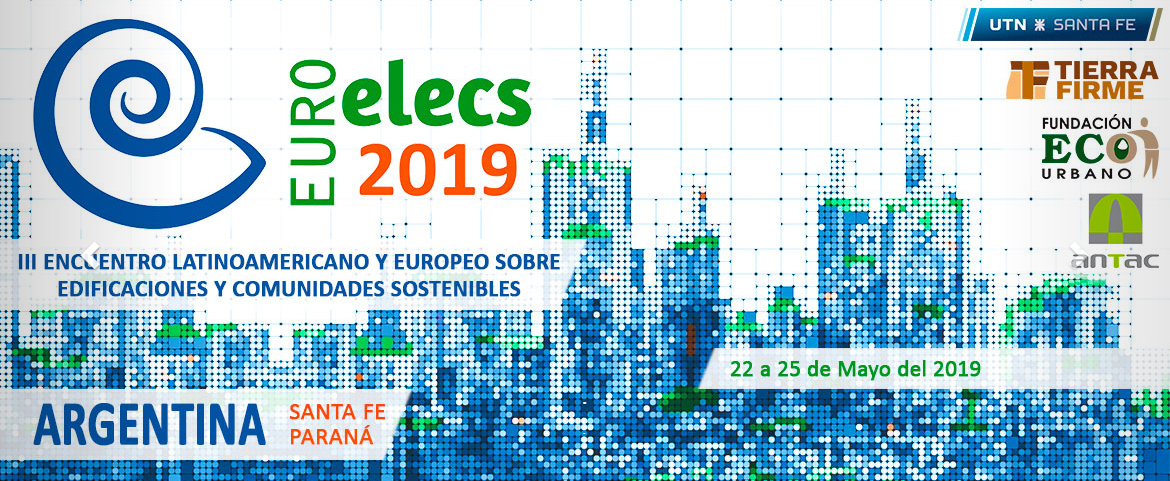 Figura 1. Banner publicitario del Congreso Euro Elecs 2019Indicar la fuente o el autor de la imagen, sólo cuando el crédito no sea de uno de los autores del artículo. Hacer comentarios sobre la ilustración en el texto, nunca en la leyenda.Se recomienda insertar las figuras y sus leyendas en tablas sin bordes o sombreado para evitar fluctuaciones indeseadas e incontrolables de las figuras en el texto.EcuacionesLas ecuaciones deben estar centradas respecto a la página. Además, se sugiere que las ecuaciones se introduzcan mediante el Microsoft Equation, empleando una tabla sin bordes. Numerar las ecuaciones de forma secuencial y ponen su número en negrita al final de la línea, entre paréntesis. Para la referencia de la ecuación en el texto, indicar su número (ecuación 1). Mostrar el significado de los términos de la ecuación con sus unidades de medida, separados por guiones en arial 10 e interlineado 1.15, como en el siguiente ejemplo:En dónde:: retraso térmico (h)CT: capacidad térmica del componente (kJ/m2.K)RT: resistencia térmica del componente (W/m2.K)No colocar bordes o sombreados en las ecuaciones.SiglasEn la primera vez que se menciona en el texto, debe ser indicado el nombre completo antes de la sigla, colocada entre paréntesis. Ej.: bloque de tierra comprimida (BTC); Universidad Tecnológica Nacional (UTN). A partir de esta situación, no repetir el nombre completo, sólo las siglas.ComillasUse comillas dobles como un rasgo estilístico para resaltar las palabras o frases. También hay que destacar con comillas: arcaísmos, neologismos, argot, expresiones populares, términos coloquiales y citas directas (transcripciones de textos de otros autores, con las limitaciones que se presentan en 3.9).Use comillas simples sólo para indicar una cita dentro de la cita directa. Evite el uso de las comillas para enfatizar palabras, especialmente para impresión tono irónico.observaciones generaLEsPresentación del artículoTodos los artículos aprobados serán presentados oralmente, siempre que al menos uno de los autores participe en el evento.Todos los artículos aprobados serán publicados en formato digital en los anales del evento, con su correspondiente ISSN. Es posible imprimir la publicación de resúmenes de los artículos aprobados o de algunos artículos en un libro. RedacciónNo utilice el verbo en primera persona del singular o plural, siempre en tiempo impersonal.Se recomienda especial atención a la redacción y la ortografía del artículo, ya que los artículos publicados en las memorias no serán enviados a la corrección del texto por lo que los autores serán responsables de su forma y contenido.Envío del artículoAsegúrese de que el artículo tenga el mismo formato que este ejemplo, el tamaño de la letra y el espaciamiento como se indica.El documento deberá subirse a la plataforma Easy Chair en formato Word 2003 – 2010, siguiendo el instructivo presente en la página web del evento. No serán aceptados archivos en formato PDF. CONCLUsiones Las conclusiones deben indicar de forma concisa las proposiciones más importantes del artículo, así como las opiniones de los autores sobre las implicaciones prácticas de los resultados.REFEReNCIAS BIBLIOGRÁFICASRelacionar alfabéticamente la bibliografía citada en el cuerpo del texto. No incluir bibliografía sin cita en el texto.Escribir el título de la referencia bibliográfica en minúsculas, excepto la primera letra de la primera palabra y los nombres propios.Para cada tipo de publicación hay una manera de presentar los datos, como se muestra abajo.Libro completo:Tomadín, S. (1982). Cálculo y diseño de estructuras de hormigón. Buenos Aires: WR Editorial.Capítulo de libro:González, A. (2014). Saneamiento urbano. In: Vargas, M. (Org.). Sistemas estáticos y dinámicos; criterios de selección: Edunesp. p. 61-97.Artículo en eventos:Mattaraia, R. A.; Lopes, W. G. R.; Matos, K. C. (2014). Análise de durabilidade de argamassa de revestimento em construções com terra. In: Congresso de Arquitetura e Construção com Terra, 5, Viçosa. TerraBrasil 2014: Anais... Viçosa: Rede TerraBrasil; UFV, 1 CD-ROMDocumento electrónico:Guerrero, L. F. (2011). Revestimientos. In: Neves, C.; Faria, O. B. (Org). Técnicas de construcción con tierra. Bauru: FEB-UNESP/PROTERRA. p. 72-77. Disponible en <http://www.redproterra.org>. Neves, C.; Faria, O. B.; Rotondaro, R.; Cevallos, P. S.; Hoffmann, M. V. (2010). Seleção de solos e métodos de controle na construção com terra – práticas de campo. PROTERRA. Disponible en http://www.redproterra.org. Disertación y tesis:Cabrera, R. A. (2017). Morteros para revoques de tierra: Adobe, bloques de tierra comprimida y tapia. Tesis doctoral (Doctorado en Ingeniería). Universidad Tecnológica Nacional, Facultad Regional Santa Fe (UTN FRSF). Santa Fe, Argentina.AGRADECIMIENTOS (opcional)Los autores agradecen....Margen*Medidas (cm)Superior2,5Inferior2,0Izquierdo3,0Derecho2,0Todas las otras0,0ElementosLetraLetraLetraPárrafoPárrafoPárrafoElementostamañoestilomayúscula (M) minúscula (m)alineamientoespacio antesespacio despuésTítulo del artículo (máximo 75 caracteres)16negritatodo Mcentrado012Palabra clave10normalM/mjustificado120Título del resumen10negritaM/mizquierda126Texto del resumen10normalM/mjustificado00Título primarios 11negritatodo Mizquierda186Título secundario 11negrita1ª letra Mizquierda126Título terciario11cursiva1ª letra Mizquierda66Texto principal (de apartado y subsecciones)11normalM/mjustificado06Leyenda de figura (abajo)10normalM/mcentrado012Título de tabla (encima)10normalM/mcentrado66Texto en tabla10normalM/mcentrado00Observaciones de tablas9normalM/mcentrado66Significado de términos de ecuaciones10normalM/mver ejemplo00Nota al pie de página9normalM/mjustificado06Referencia bibliográfica10normalM/mizquierda06Agradecimientos10normalM/mjustificado06Breve currículo de autor10normalM/mjustificado06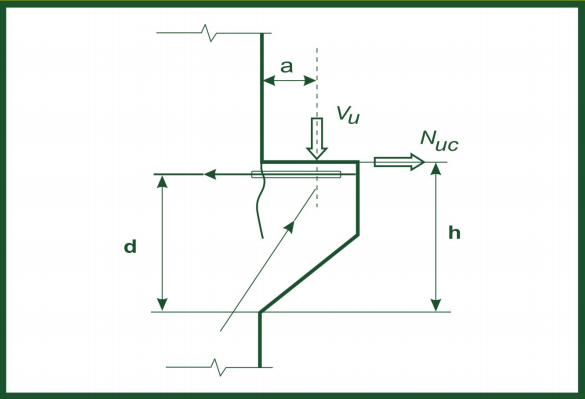 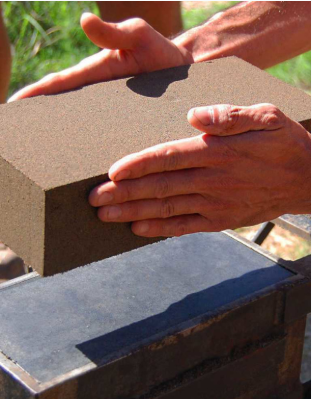 Figura 2. Portada del Reglamento Argentino de Estructuras de Hormigón, CIRSOC 201Figura 3. Bloque de tierra comprimida (BTC) producido con una prensa manual CINVA RAM.(1)